Smlouva o dílouzavřená dle Občanského zákoníku (zákon č. 89/2012Sb.) čl. l. Smluvní strany a identifikační údaje smlouvyObjednatel:VOŠ a SOŠ Bystřice nad PernštejnemDr. Veselého 343593 01 Bystřice nad PernštejnemIČO: 48895504DIČ: CZ48895504Zastoupená: Mgr. Miroslavem Novákem, ředitelem školyDodavatel:KOPECKÝ s.r.o.Novostrašnická 46100 OO Praha 10Pobočka: Rácova 1501, 593 01 Bystřice nad PernštejnemIČO: 25541617 DIČ: CZ25541617 Zastoupená: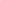 Článek I.Identifikační údaje smlouvyMísto provádění díla: Peugeot Bystřice nad PernštejnemSpecifikace díla: Oprava poškozených 5-tých dveří automobilu Peugeot Traveler, RZ 7J24496Článek 11.Předmět smlouvyl , Zhotovitel se zavazuje provést dílo v níže uvedeném termínu, rozsahu a v nejlepší kvalitě dle zadání objednatele, která odpovídá tomuto věcnému plnění.2. Rozsah díla a věcnou náplň vymezuje zadání, které zhotovitel před sjednáním a podpisem této smlouvy převzal a na jejichž základě s objednatelem nabídkovou cenu díla projednal, zpřesnil a touto smlouvou sjednal.Článek 111.Cena dílal . Cena díla provedeného v rozsahu dle Článku II. této smlouvy je sjednána v souladu s občanským zákoníkem dohodou smluvních stran jako pevná ve výši:54623,96 Kč bez DPH66095,00 Kč včetně DPHMaximální cena díla může být změněna pouze v případě, že dojde na základě požadavku objednatele ke změně předmětu plnění. Uplatnění změny předmětu plnění ze strany objednatele musí být provedeno písemnou formou dodatkem smlouvy.Cena díla je zpracována na základě souboru zadání specifikovaného touto smlouvou o dílo Cena zahrnuje veškeré náklady zhotovitele související s provedením díla a jakékoliv výdaje potřebné pro realizaci v souladu s příslušnými předpisy a technologickými postupy a je závazná až do splnění závazku.Článek IV.Platební podmínkyl. Provedené práce budou fakturovány po dokončení díla na základě soupisu provedených prací. Lhůta splatnosti faktury se stanoví dohodou smluvních stran na 14 dnů.Článek V.Předání dílal . Dílo ve smyslu této smlouvy bude předáno a převzato na základě předávacího protokolu nebo soupisu provedených prací. Nejpozději dva kalendářní dny před předáním díla je zhotovitel povinen telefonicky nebo písemně (e-mail) oznámit objednateli, kdy bude řádně provedené dílo připraveno k převzetí.Součástí přejímacího řízení bude protokol sepsaný dle obvyklých zvyklostí, jehož obsahem bude zejména zhodnocení kvality a kompletnosti díla, popis případně zjištěných vad a nedodělků, jakož i způsob a termíny jejich odstranění a jednoznačným projevem vůle smluvních stran, že dílo předávají a přebírají.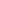 Objednatel se zavazuje dílo převzít i s případnými drobnými vadami a nedodělky, které jednotlivě, či ve svém souhrnu nebrání užívání díla jako celku.Vlastnické právo objednatele k provedenému dílu vzniká úplným zaplacením ceny díla.Článek Vl.Smluvní pokuty a sankcel . Při prodlení zhotovitele s řádným předáním díla jako celku objednateli ve sjednaném termínu dle článku VII I. této SOD je zhotovitel povinen zaplatit objednateli smluvní pokutu ve výši 200,-Kč za každý i započatý den prodlení až do doby předání díla, přičemž nárok na úhradu případné škody objednatele tímto není dotčen.Při prodlení objednatele s úhradou faktury je zhotovitel oprávněn požadovat po objednateli úrok z prodlení ve výši 0,1 % z dlužné částky za každý započatý den prodlení.Smluvní pokuta a úrok z prodlení jsou splatné do 14-ti dnů od doručeni jejich písemného vyúčtování postižené straně. Uplatnění smluvní pokuty i úroků z prodlení je fakultativní, plně závislé na vůli oprávněné strany. Smluvní pokuta i úrok lze uplatňovat pouze do výše jedné čtvrtiny smluvní ceny dle SOD.Článek VII.Doba plnění, předání a převzetí dílal . Zhotovitel zahájí realizaci díla 21.II.2023 a bezvadné dílo jako celek objednateli předá nejpozději do 22.11.2023Splněním díla se rozumí řádné úplné dokončení díla v rozsahu dle této SODBudou-li při předání díla objeveny drobné nedostatky, nebránící užívání díla, je objednatel povinen dílo převzít a zhotovitel tyto nedostatky (vady, nedodělky) do 14 dnů odstranit.Článek VIII.Ostatní ujednáníl . Smluvní strany prohlašují, že jejich adresy uvedené v této smlouvě jsou aktuálními a na těchto adresách jsou pak povinny přebírat veškerou korespondenci vztahující se k této smlouvě. V případě, že si kterákoliv ze stran nepřevezme doporučenou zásilku, má se za to, že tato byla doručena třetím dnem ode dne uložení u poskytovatele poštovních služeb. Strany jsou bezodkladně povinny se písemně vzájemně informovat o změnách své doručovací adresy do doby této notifikace platí druhá věta tohoto bodu, byť by se smluvní strana již na této adrese nezdržovala.2. Nestanoví-li tato smlouva jinak, řídí se práva a povinnosti smluvních stran občanským zákoníkem.V Bystřici nad Pernštejnem	V Bystřice nad PernštejnemDne: 21.11.2023	Dne: 21.11.2023Za Objednatele	Za Zhotovitele